Da bismo što bolje razumeli pesmu, objasnićemo manje poznate reči:Neke reči u pesmi su skraćene.Jovan Jovanović Zmaj je to često radio.-j´- je							-viš´- vidiš-hajd´- hajde					- en´- eno-navej´o						- bedem- visoki nasip, strmina-bred- manje brdo, brdašce	Da bismo što bolje razumeli pesmu, uradićemo kratku analizu koja će vam pomoći pri samostalnom radu:Tema: Deca se raduju zimi i igrama na snegu.Likovi: deca, devojčica ZorkaPoruka: Igra na snegu je velika radost za decu.Pročitaj pesmu više puta i dopuni stihove:Zima, zima, – e, pa ________________________________________________________________________________________________________________________________________________________________Nek mi nosić _________________________________________________Crvenom bojom podvuci reči koje počinju na slovo S, a plavom bojom reči koje počinju na slovo Z. Od tih reči napiši dve rečenice. ( Možeš dodati još neku reč po izboru). ____________________________________________________________________________________________________________________________________________________________________________________________________________________________________________________________________________Pronađi i zapiši reči koje se rimuju ( reči koje se završavaju istim slogom):lav-zdrav sneg- _________________________- pocrveni__________-ledlet- _____________Odgovori na pitanja: Šta može biti strašno zimi?____________________________________________________________________________________________________________________________Ko se boji zime?____________________________________________________________________________________________________________________________Zašto se zima upoređuje sa lavom?____________________________________________________________________________________________________________________________Ko se ne plaši zime?____________________________________________________________________________________________________________________________Šta zima može da uradi deci?____________________________________________________________________________________________________________________________Šta sve deca mogu da rade zimi?____________________________________________________________________________________________________________________________Koja je tvoja omiljena zimska igra?____________________________________________________________________________________________________________________________Napiši rešenja zagonetki: Bele koke s neba pale,					- Usta nema, zuba nema,naša vrata zatrpale.					a opet ujeda.___________________				____________________Opiši jedan svoj doživljaj na snegu.____________________________________________________________________________________________________________________________________________________________________________________________________________________________________________________________________________________________________________________________________________________________________________________________________________________________________________________________________________________________________________________________________________________________________________________________________________________________________________________________________________________ZIMSKA PESMAJovan Jovanović ZmajZima, zima, – e, pa šta je?Ako j’ zima, nije lav!Zima, zima, – pa neka je,ne boji se ko je zdrav!Hajd’ napolje momak ko je,tamo veje krupan sneg,vidiš onde navejo ječitav bedem, čitav breg.A šta može zima meni,šta mi može, šta mi sme?!Nek mi nosić pocrveni,eto to je, to je sve.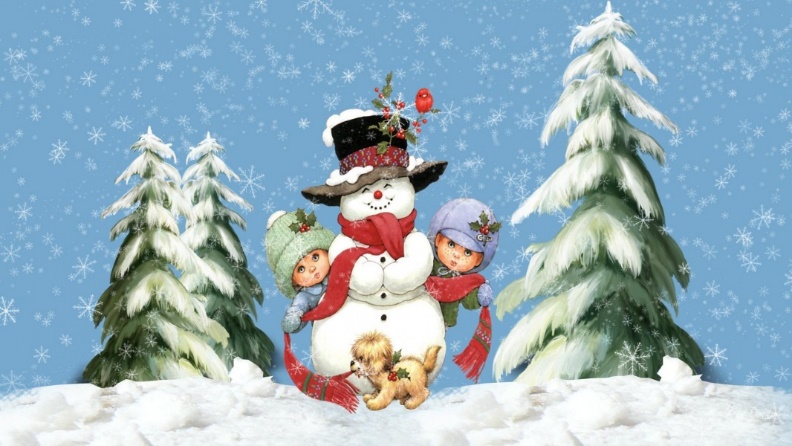 Seka Zorka, nemoj stati,tvoj nek bude prvi red;sad ćemo se zagrejati, –čučni samo na taj led!Gle sad žive železnice, –to je trka, to je let.Zbogom, ptice krilatice,naš je sada ceo svet!Jovan Jovanović Zmaj  Čika Jova Zmaj je rođen u Novom Sadu gde je i proveo jedan deo svog života. Bio je lekar.Proslavio se kao pesnik za odrasle i bio je naš prvi pesnik za decu.Mnogo je voleo decu, tako da i sada posle više od 100 godina deca uživaju u njegovim pesmama.Uređivao je časopise, a po jednom časopisu je i dobio nadimak Zmaj. 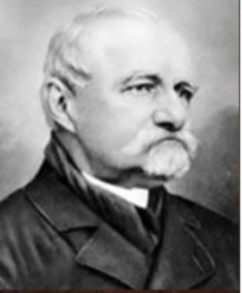 